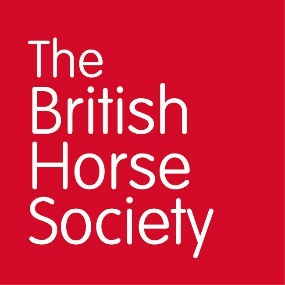 The British Horse Society Equality, Diversity and Inclusion (EDI) Advisory Group Expression of Interest FormThank you for expressing an interest in our EDI Advisory Group – please make sure you have read the role description and Terms of Reference of the group. Name Contact Address Telephone Number Email A statement outlining why you would like to become a member of the EDI advisory group A three-bullet point summary setting out evidence of your suitability for the rolePlease complete and return to edi@bhs.org.uk Our EDI and Safeguarding Manager will be in touch very soon.